Cu privire la modificarea Hotărîrii CSȘDTnr.150 din 25.06.2015În scopul organizării eficiente a pregătirii cadrelor ştiinţifice prin postdoctorat şi în temeiul art.74, lit.e) şi art.86, lit.c) al Codului cu privire la ştiinţă şi inovare, precum și în baza informației parvenite de la Universitatea Tehnică a Moldovei și Universitatea de Stat din Comrat, Consiliul Suprem pentru Ştiinţă şi Dezvoltare Tehnologică al AȘM HOTĂRĂŞTE:Se modifică Planul de admitere la postdoctorat pentru anul de studii 
2016 – 2017, după cum urmează:În compartimentul II, Ministerul Educației, poziția 2, Universitatea Tehnică a Moldovei, se exclude 1 loc la specialitatea 242.01 - Teoria mașinilor, mecatronică;În compartimentul IV, Ministerul Agriculturii și Industriei Alimentare, poziția 1, Universitatea Agrară de Stat din Moldova, se exclude 1 loc cu destinație specială pentru Universitatea de Stat din Comrat, specialitatea 166.02 - Protecția mediului ambiant și folosirea rațională a resurselor naturale.Direcţia politici în sfera ştiinţei şi inovării al AŞM (dr. Maria Donica) va coordona modificările menționate cu Direcția politică economică și Ministerul Educației şi le va prezenta spre aprobare Guvernului, în cadrul Acordului de parteneriat între Guvern şi Academia de Ştiinţe a Moldovei pentru anul 2016. Preşedinte,academician							Gheorghe DUCASecretar ştiinţific general,doctor  habilitat						Aurelia HANGANUCONSILIUL SUPREM PENTRUŞTIINŢĂ ŞI DEZVOLTARE TEHNOLOGICĂ AL ACADEMIEI 
DE ŞTIINŢE A MOLDOVEICONSILIUL SUPREM PENTRUŞTIINŢĂ ŞI DEZVOLTARE TEHNOLOGICĂ AL ACADEMIEI 
DE ŞTIINŢE A MOLDOVEI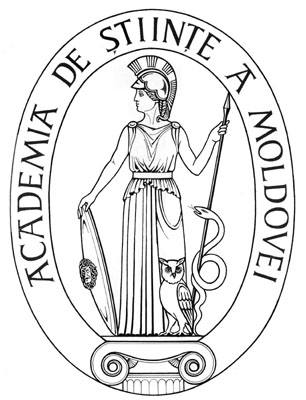 SUPREME COUNCIL ON SCIENCE AND TECHNOLOGICAL DEVELOPMENT OF THE ACADEMY OF SCIENCES OF SUPREME COUNCIL ON SCIENCE AND TECHNOLOGICAL DEVELOPMENT OF THE ACADEMY OF SCIENCES OF H O T Ă R Î R EH O T Ă R Î R EH O T Ă R Î R E    “ 19 ” februarie 2016                          Nr. 30mun. Chişinăumun. Chişinăumun. Chişinău